        Thameem 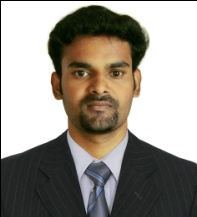          Thameem.306718@2freemail.com           3D & VFX ARTIST 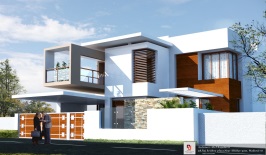 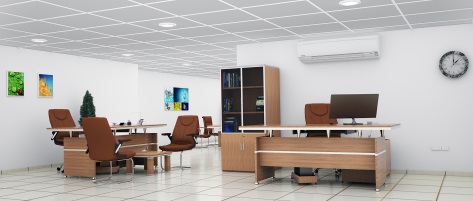 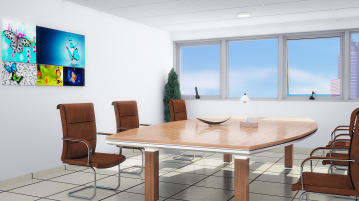 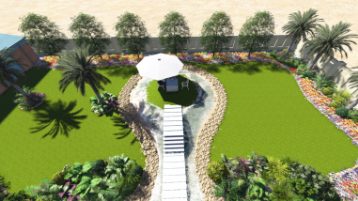 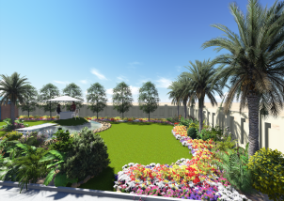 